Комитет по стандартам ВОИС (КСВ)Шестая сессияЖенева, 15–19 октября 2018 г.ОТЧЕТпринят КомитетомВВЕДЕНИЕ	Шестая сессия Комитета по стандартам ВОИС (далее именуемого «Комитет» или «КСВ) состоялась 15–19 октября 2018 г. в Женеве.	На сессии были представлены следующие государства – члены ВОИС и/или Парижского союза и Бернского союза:  Алжир, Аргентина, Австралия, Австрия, Беларусь, Бразилия, Канада, Чили, Китай, Колумбия, Хорватия, Чешская Республика, Германия, Грузия, Венгрия, Индия, Иран (Исламская Республика), Италия, Япония, Литва, Мексика, Норвегия, Оман, Панама, Республика Корея, Румыния, Российская Федерация, Саудовская Аравия, Словакия, Испания, Швеция, Таиланд, Объединенные Арабские Эмираты, Соединенное Королевство и Соединенные Штаты Америки (35).	В качестве членов КСВ в сессии приняли участие представители следующих межправительственных организаций:  Африканской организации интеллектуальной собственности (АОИС), Африканской региональной организации интеллектуальной собственности (АРОИС), Евразийской патентной организации (ЕАПО), Европейского патентного ведомства (ЕПВ), Европейского союза (ЕС), Патентного ведомства Совета сотрудничества арабских государств Персидского залива (Патентного ведомства ССАГПЗ) (6).	В качестве наблюдателей в сессии приняли участие представители следующих неправительственных организаций:  Конфедерации групп пользователей патентной информации (CEPIUG) и Группы пользователей патентной информации (PIUG) (2).	В соответствии с решением, принятым Генеральной Ассамблеей в 2011 г., ВОИС обеспечила финансирование участия в сессии семи делегаций или представителей наименее развитых (НРС) или развивающихся стран.	Список участников содержится в приложении I к настоящему отчету.Пункт 1 повестки дня: Открытие сессии	Шестая сессия была открыта Генеральным директором ВОИС г-ном Фрэнсисом Гарри, который приветствовал ее участников и отметил важность стандартов ВОИС для формирования единой основы, позволяющей обрабатывать данные в области ИС и обмениваться ими, обеспечивая при этом качество профильной информации, доступной во всем мире.  Он также подчеркнул, что работа КСВ приобретает все большую важность учитывая темпы изменения мира и развития технологий, используемых ведомствами интеллектуальной собственности (ВИС).Пункт 2 повестки дня: Выборы Председателя и двух заместителей Председателя	В соответствии со сложившейся практикой Комитет единогласно подтвердил полномочия г-жи Кати Брабек (Германия) в качестве Председателя и посла Альфредо Суэскума (Панама) в качестве заместителя Председателя.	Функции Секретаря сессии выполнял руководитель Секции стандартов Юн Ён У.Обсуждение пунктов повестки дняПункт 3 повестки дня: Принятие повестки дня	КСВ единогласно принял повестку дня, предложенную в документе 
CWS/6/1 Prov. 2, которая приводится в приложении II к настоящему отчету.ПРЕЗЕНТАЦИИ	Презентации, сделанные в ходе данной сессии КСВ, а также ее рабочие документы доступны на веб-сайте ВОИС по адресу: http://www.wipo.int/meetings/ru/details.jsp?meeting_id=46430.ОБСУЖДЕНИЯ, ВЫВОДЫ И РЕШЕНИЯ	В соответствии с решением руководящих органов ВОИС, принятым в ходе десятой серии заседаний, состоявшихся 24 сентября–2 октября 1979 г. (см. пункты 51 и 52 документа AB/X/32), в отчет о настоящей сессии включены только выводы КСВ (решения, рекомендации, мнения и т. д.) и в нем не воспроизводятся, в частности, заявления, сделанные кем-либо из участников, за исключением оговорок, касающихся того или иного конкретного вывода КСВ, или оговорок, сделанных или высказанных повторно после того, как такой вывод был сформулирован.Пункт 4 повестки дня: Отчет об обследовании использования стандартов ВОИС	Обсуждения проходили на основе документа CWS/6/2.	КСВ принял к сведению содержание документа CWS/6/2, и в частности тот факт, что 49 ответов на вопросы указанного обследования опубликованы на странице вики-форума «Обследование КСВ, посвященное использованию стандартов ВОИС» по адресу https://www3.wipo.int/confluence/x/OADDB.  КСВ также принял к сведению, что с момента проведения прошлой сессии Комитета ни одно ВИС не запрашивало в представленных ответах технической консультации и помощи по внедрению стандартов ВОИС.	КСВ отметил практическую пользу обследования с точки зрения сбора информации о методах работы различных ВИС в области внедрения стандартов ВОИС, указав, что эти сведения могут стать для пользователей данных об ИС подспорьем при анализе соответствующих документов;  для других ведомств ИС эти данные представляют собой ценный источник знаний о существующей практике в области информации и документации по ИС.	КСВ рекомендовал тем ВИС, которые не представили ответы на вопросы обследования, сделать это.  КСВ обратился к Международному бюро с просьбой разослать циркулярное письмо, в котором ВИС было бы предложено представить ответы на вопросы обследования.Пункт 5 (a) повестки дня: Рекомендации совещания по ИКТ-стратегиям и использованию искусственного интеллекта	Обсуждения проходили на основе документа CWS/6/3.	КСВ принял к сведению 40 рекомендаций, выработанных на совещании по ИКТ-стратегиям и использованию искусственного интеллекта, которое Международное бюро организовало с целью обмена мнениями и опытом в области управления информационными и операционными системами в интересах эффективного административного управления ВИС.  Секретариат сгруппировал эти 40 рекомендаций по трем темам: рекомендации, связанные с существующими или предлагаемыми 
задачами КСВ (группа 1), рекомендации, связанные с возможной дальнейшей деятельностью КСВ (группа 2), и рекомендации, по всей видимости, не связанные с деятельностью КСВ в ближайшем будущем (группа 3).  Секретариат предложил целевым группам КСВ рассмотреть соответствующие рекомендации из группы 1 и сообщить о дальнейших мероприятиях, необходимых для выполнения соответствующих задач, включая предложения об их изменении по мере необходимости.	КСВ рассмотрел результаты проведенного Секретариатом анализа 40 рекомендаций и актуальность этих рекомендаций для мероприятий, указанных в приложении к документу CWS/6/3.	КВС одобрил предложение Секретариата и предложил соответствующим целевым группам отчитаться о ходе выполнения предусмотренных мероприятий на седьмой сессии.	Секретариат предложил поставить новую задачу по обзору рекомендаций из групп 2 и 3 и подготовить предложение, касающееся будущей разработки и совершенствования стандартов ВОИС, учредив новую целевую группу для ее выполнения.  По мнению ряда делегаций, новая задача должна также предусматривать обзор рекомендаций из группы 1, а новая целевая группа должна координировать деятельность действующих целевых групп.  Ряд делегаций также отметили, что необходимо отдать приоритет рекомендациям из группы 1 в силу их важности для ВИС и определить сроки рассмотрения вопросов с учетом различий в уровне развития участвующих ведомств.	КСВ признал, что рассматриваемые рекомендации имеют отношение к ИКТ-стратегии и правилам предметной области, и постановил внести следующие изменения в предлагаемую формулировку задачи: «Подготовить предложение в отношении дорожной карты дальнейшей разработки и совершенствования стандартов ВОИС, включая принципиальные рекомендации, в целях более эффективной разработки данных, обмена ими и их использования ВПС и другими заинтересованными сторонами».	Кроме того, КСВ постановил, что в рамках новой задачи следует выполнить следующее:во взаимодействии с другими профильными целевыми группами КСВ рассмотреть изложенные в приложении к документу CWS/6/3 рекомендации, сведенные в группу 1;рассмотреть сведенные в группы 2 и 3 рекомендации, изложенные в приложении к документу CWS/6/3;определить приоритетность рекомендаций и установить сроки их выполнения; иизучить влияние прорывных технологий на административное управление ИС и данные по ИС в целях достижения согласованности и развития сотрудничества.	КСВ постановил учредить новую целевую группу под названием «ИКТ-стратегия в области стандартов», одним из руководителей которой станет Международное бюро.  КСВ обратился к Международному бюро с просьбой разослать циркулярное письмо, в котором ВИС предлагалось бы представить кандидатуры руководителя (руководителей) проектов и/или разработчика (разработчиков) политики ИКТ для новой целевой группы и сообщить о готовности выполнять функции соруководителя Группы вместе с Международным бюро.	КСВ обсудил целесообразность решения новой целевой группой вопроса о приоритетности задач, которые должны быть выполнены другими группами, при определении приоритетности и сроков выполнения рекомендаций, прежде всего тех, которые сведены в группу 1.	КСВ пришел к выводу, что все целевые группы должны участвовать в работе на равной основе, и поручил новой целевой группе при определении приоритета работы по выполнению рекомендаций из группы 1 координировать свои шаги с действующими целевыми группами.  КСВ также постановил, что разногласия целевых групп (если такие будут иметь место) следует доводить до сведения КСВ с целью разрешения.	КСВ предложил новой целевой группе подготовить к следующей сессии Комитета отчет о своей деятельности, определив степень приоритетности элементов работы в соответствии с 40 рекомендациями, перечисленными в приложении к документу CWS/6/3.Пункт 5 (b) повестки дня: Разработка задачи в отношении подготовки рекомендаций по технологии блокчейна	Обсуждения проходили на основе документа CWS/6/4 Rev., который содержит два предложения по технологии блокчейна, представленные делегациями Австралии и Российской Федерации.  Обе делегации также выступили с презентациями своих предложений.	КСВ принял к сведению тот факт, что ряд ВИС уже пробуют использовать технологию блокчейна для работы в сфере ИС и что ряд делегаций заявили, что в их ведомствах реализуются проекты по изучению использования блокчейна для целей ИС.  Ряд делегаций также выразили интерес к участию в целевой группе.	КСВ поставил новую задачу, сформулированную следующим образом:«(a)	изучить возможность использования технологии блокчейна в процедурах обеспечения охраны прав ИС, обработки информации об объектах ИС и их использования; (b)	провести сбор информации о практике и опыте использования технологии блокчейна в ВПС, проанализировать существующие отраслевые стандарты в области блокчейна и рассмотреть вопрос об их достоинствах и применимости к ВПС; (c)	разработать модель стандартизации подходов с использованием технологии блокчейна в области ИС, включая руководящие принципы, сложившуюся практику и использование терминологии в качестве основы для сотрудничества, совместных проектов и проверки обоснованности концепции; и (d)	подготовить предложение в отношении нового стандарта ВОИС, предусматривающего применение технологии блокчейна в процедурах обеспечения охраны прав ИС, обработки информации об объектах ИС и их использования».	КСВ одобрил создание новой целевой группы под названием «Целевая группа по блокчейну», назначив ее руководителями делегации Австралии и Российской Федерации.  КСВ предложил учрежденной целевой группе подготовить к следующей сессии Комитета отчет о своей деятельности.	Ряд делегаций интересовались, существуют ли примеры успешного использования технологии блокчейна на этапе до выдачи прав ИС.  КСВ отметил, что именно это и выяснит Целевая группа по блокчейну.	КСВ обратился к Международному бюро с просьбой разослать циркулярное письмо, в котором ВИС было бы предложено представить кандидатуры экспертов по технологии блокчейна для работы в новой Целевой группе по блокчейну.	Члены КСВ договорились, что в 2019 г. Международное бюро организует мероприятие по вопросам технологии блокчейна, пригласив на него членов Комитета и все заинтересованные стороны.	КСВ постановил провести очную встречу Целевой группы по блокчейну перед следующей сессией Комитета.Пункт 6 повестки дня:  Пересмотр стандарта ВОИС ST.3 	Обсуждения проходили на основе документа CWS/6/5, в котором содержится описание инициативы по повышению качества данных, касающихся географических указаний, включая названия округов, территорий и других субъектов, посредством согласованного использования таких названий применительно ко всем продуктам и услугам, предоставляемым Международным бюро.  	КСВ принял к сведению тот факт, что в настоящее время стандарт ВОИС ST.3 ориентируется не на терминологическую базу Организации Объединенных Наций (UNTERM), а на стандарт ИСО 3166 в том, что касается кратких названий стран.  Международное бюро внесет предложение о том, чтобы привести стандарт ВОИС ST.3 в соответствие с UNTERM, исключая отдельные случаи, обусловленные сложившейся практикой Международного бюро.  Далее КСВ принял к сведению, что Международное бюро представит для рассмотрения на следующей сессии Комитета предложение об изменении усовершенствованной процедуры пересмотра стандарта ВОИС ST.3.  КСВ также принял во внимание, что Международное бюро предлагает отложить работу по пересмотру кратких названий в рамках стандарта ST.3 до тех пор, пока на седьмой сессии КСВ не будет представлено новое предложение по процедуре пересмотра и не будет принято соответствующее решение.	Делегации просили пояснить причину пересмотра стандарта ВОИС ST.3 применительно к кратким названиям стран и потенциальные последствия этого шага для информационных систем и данных ВИС.  Секретариат пояснил, что, поскольку ВОИС является членом системы ООН, представляется полезным привести ряд кратких названий в соответствие с базой UNTERM.	КСВ одобрил предложение отложить работу по изменению кратких названий, перечисленных в стандарте ВОИС ST.3, до следующей сессии КСВ.	Делегация Австрии, выступая от имени Европейского союза, предложила включить в стандарт ВОИС ST.3 двухбуквенный код «EU» для обозначения Европейского союза.  КСВ также принял к сведению, что Международное бюро подготовит и распространит проект поправки к стандарту ВОИС ST.3 с включением двухбуквенного кода «EU» для проведения консультаций после окончательного согласования процедуры пересмотра стандарта ВОИС ST.3.Пункт 7 повестки дня:  Новый стандарт ВОИС в отношении веб-API	Обсуждения проходили на основе документа CWS/6/6 Corr., посвященного разработке нового стандарта ВОИС в отношении веб-интерфейсов прикладного программирования (API) или машинной передачи данных.  	КСВ принял к сведению, что в мае 2018 г. было проведено совещание по ИКТ-стратегиям и использованию искусственного интеллекта (ИИ) для управления административными процессами в области ИС, участники которого отметили, что многие ВИС уже используют API и планируют расширять спектр услуг, предоставляемых посредством таких интерфейсов.  Участники этого совещания также признали, что с точки зрения эффективности обмена данными важна последовательность API в разных ведомствах ИС, в особенности для сторонних поставщиков систем управления патентным процессом, для которых поддержка использования разных стандартов в каждом ведомстве вряд ли имеет экономический смысл.  Участники совещания поддержали подготовку Целевой группой по XML для ПС предложения по новому стандарту ВОИС в отношении веб-API.	Ряд делегаций подняли вопросы о степени детализации создаваемого стандарта, касающегося веб-API, и его моральном устаревании в свете темпов технического прогресса, особенно применительно к инфраструктуре безопасности.  КСВ принял к сведению, что по замыслу предлагаемая в проекте стандарта модель безопасности должна быть моделью высокого уровня и что ведомства смогут создавать свои модели безопасности с учетом внутриорганизационных потребностей.  КСВ также принял во внимание предпочтения, сформулированные рядом делегаций, в отношении использования определенных технологий, например архитектурного стиля REST (передача состояния представления), а не SOAP (простой протокол доступа к объектам), и набора требований OpenAPI (OAS), а не языка моделирования API RESTful (RAML).	КСВ принял к сведению тот факт, что Целевая группа по XML для ПС рассматривает необходимость создания типовых веб-API для того, чтобы более эффективно поддерживать усилия ВИС по согласованному внедрению нового стандарта ВОИС.  Цель типовых веб-API – обеспечить наличие общих API, основанных на новом стандарте, которые при необходимости могут быть легко настроены ВИС с учетом индивидуальных потребностей.  Целевая группа предложила создать типовое общее веб-API для предоставления данных о событиях, касающихся правового статуса патентов, в соответствии со стандартом ВОИС ST.27 в качестве одного из возможных вариантов.	На этой же сессии две делегации рекомендовали в качестве второй возможной области применения типового веб-API обмен данными о результатах поиска и экспертизы по модели Системы единого портала доступа к досье (OPD).	КСВ дополнительно изучил вопрос о целесообразности общих веб-API и утвердил два предложенных варианта для проведения проверки обоснованности концепций веб-API в приоритетном порядке.  В первом случае речь идет о межведомственном обмене данными о результатах поиска и экспертизы по модели OPD, а во втором – об обмене данными о правовом статусе патентов в соответствии со стандартом ВОИС ST.27.	Делегация Соединенных Штатов Америки пожелала принять участие в работе по проверке обоснованности концепции в варианте обмена результатами поиска и экспертизы.  Делегация Австралии заявила, что готова активно участвовать в проверке обоснованности концепции в варианте данных о правовом статусе патентов.  КСВ также призвал ВИС предлагать дополнительные варианты общих веб-API и участвовать в работе по проверке обоснованности концепции.	КСВ предложил Целевой группе по XML для ПС представить на рассмотрение седьмой сессии Комитета окончательное предложение по новому стандарту в отношении веб-API.Пункт 8 (a) повестки дня: Отчет о ходе выполнения задачи № 41 Целевой группой по XML для ПС 	Обсуждения проходили на основе документа CWS/6/7, содержащего информацию о пересмотре ST.96 и других связанных с этим событиях.	КСВ принял к сведению, что новая версия 3.0 стандарта ВОИС ST.96 получила одобрение Целевой группы и была опубликована в феврале 2018 г.;  она включает следующие новые основные XML-компоненты:библиографические данные для свидетельства о предоставлении дополнительной охраны (SPC); отчеты о патентном поиске; электронное сообщение в рамках Мадридской системы для всех операций; и электронное сообщение в рамках Гаагской системы для всех операций.	КСВ принял к сведению прогресс в области выполнения ряда задач, порученных Целевой группе по XML для ПС, включая разработку XML-схемы для географических указаний и компонентов XML для правового статуса патентов и разработку нового стандарта ВОИС для веб-API.  КСВ также отметил, что 24 из 49 ВИС, ответивших на вопросы обследования об использовании стандартов ВОИС, сообщили, что применяют стандарт ВОИС ST.96 частично или полностью.	КСВ рассмотрел сроки, предложенные для выпуска новой версии стандарта ST.96 – 1 апреля и 1 октября, за исключением возможных выпусков для устранения ошибок или срочного довыпуска.  Одна из делегаций выразила обеспокоенность тем, что обновленные версии ST.96 выходят два раза в год, указав на то, что ведомства ИС вынуждены тратить ресурсы на внедрение обновленных версий по мере их появления.  Международное бюро пояснило, что в будущем необходимость выпуска двух новых версий стандарта ST.96 в год отпадет;  вместо этого в установленный срок будет выпускаться одна новая версия, если она будет готова к этому моменту.  Международное бюро прогнозирует выпуск не более одной версии ST.96 в год, за исключением особых обстоятельств, таких как выпуск версии для устранения ошибок.	КСВ одобрил в качестве установленных сроков выпуска 1 апреля и/или 1 октября.	КСВ также принял к сведению нерешенные вопросы, связанные с дальнейшим совершенствованием стандарта ST.96, в частности планы по распространению этого стандарта на географические указания и систему охраны сортов растений (PVP).  КСВ также принял во внимание, что Республика Корея предложила провести очное заседание Целевой группы XML для ПС в 2019 г. в Сеуле (Республика Корея).Пункт 8 (b) повестки дня: Отчет о ходе выполнения задачи № 53, касающейся XML-схемы для географических указаний	Обсуждения проходили на основе документа CWS/6/8 и информации о ходе разработки XML-схемы для географических указаний, представленной делегацией Российской Федерации. 	КСВ принял к сведению определения терминов «географическое указание» и «наименование места происхождения», согласованные Целевой группой по XML для ПС, и постановил, что эти согласованные определения в следующей редакции войдут в новую XML-схему:«Географические указания представляют собой обозначения, которые идентифицируют товар как происходящий с территории страны, региона или местности на этой территории.  Указание применяется в ситуации, когда определенное качество, репутация или другая характеристика товара в значительной степени связаны с его географическим происхождением». «Наименование места происхождения – это географическое наименование страны, района или местности, служащее для обозначения товара, который происходит из данной страны, района или местности и качество и особенности которого объясняются исключительно или главным образом географической средой, включая природные и человеческие факторы».	КСВ принял к сведению обновленную таблицу соответствий между компонентами XML-схемы для географических указаний и полей данных в различных источниках данных и доработанную XML-схему, которые воспроизводятся в приложениях II и III к документу CWS/6/8, соответственно.	Одна из делегаций предложила внести изменения в таблицу соответствий, приведенную в приложении II к документу CWS/6/8, которые касаются классификации DOOR, а также изменить формулировку термина «обозначение товаров ГУ» на «cпецификацию товаров ГУ» для большего соответствия формулировкам постановления ЕС.	Другая делегация указала на то, что классификация категорий продуктов должна опираться на Ниццкую классификацию, действующую систему классификации национального ведомства и категории Лиссабонской системы.  Однако, отметила делегация, из-за отсутствия унифицированной международной системы классификации географических указаний (ГУ) в ходе реализации предложения по ГУ возможны определенные сложности, которые необязательно будут препятствовать включению географических указаний в стандарт ВОИС ST.96.  Было также замечено, что с учетом сказанного КСВ, возможно, является не той площадкой, на которой целесообразно выдвигать предложение, касающееся международной системы классификации для географических указаний.	КСВ принял к сведению, что члены Целевой группы по XML для ПС в предварительном порядке договорились выработать определение компонентов XML для соответствующей классификации, ориентируясь на Ниццкую классификацию, неофициальную классификацию базы данных Лиссабонской системы и национальную классификацию.	КСВ подтвердил, что стандарт ВОИС ST.96 должен быть распространен на географические указания, и предложил Целевой группе по XML для ПС представить на рассмотрение следующей сессии КСВ окончательный проект XML-схемы для географических указаний.Пункт 8 (c) повестки дня: Отчет о разработке XML-схемы для данных о правовом статусе патентов	Обсуждения проходили на основе документа CWS/6/9.	КСВ принял к сведению результаты работы Целевой группы по XML для ПС по разработке XML-схемы для данных о правовом статусе патентов, в частности информацию о том, что Целевая группа согласовала структуру высокого уровня для XML-схемы в отношении данных о правовом статусе патентов, а также большинство XML-компонентов и в настоящее время обсуждает схемы структуры дополнительных данных, рассматривая два варианта: (a) единую структуру, которая поддерживает все категории событий, определенные в стандарте ВОИС ST.27, и (b) отдельную структуру для каждой категории.  Ввиду сложности контента структуры данных и различий в подходах ВИС к вопросам правового статуса патентов Целевой группе потребуется больше времени для подготовки окончательного предложения по XML-компонентам схемы данных, описывающих правовой статус патентов.	КСВ предложил Целевой группе по XML для ПС представить на рассмотрение седьмой сессии КСВ окончательный проект XML-схемы для данных о правовом статусе патентов.Пункт 9 повестки дня: Отчет о ходе изучения элементов данных охраняемых авторским правом произведений-сирот и применяемых к ним соглашений об именах	Обсуждения проходили на основе документа CWS/6/10 и презентации делегации Соединенного Королевства, в которой были представлены результаты исследования, посвященного охраняемым авторским правом произведениям-сиротам, с учетом данных Канады, Германии, Венгрии, Индии, Японии, Республики Корея, Саудовской Аравии, Соединенных Штатов Америки и Европейского союза.	КСВ отметил, что несмотря на различия в практике и внедрении решений в разных странах и регионах, степень совпадения оперативных данных в достаточной степени подтверждает целесообразность расширения стандарта ST.96 и распространения его на охраняемые авторским правом произведения-сироты для упрощения процесса обмена данными.	Ряд делегаций поддержали предложение распространить стандарт ST.96 на охраняемые авторским правом произведения-сироты.  Одна делегация заявила, что не возражает против этого предложения, исходя из того, что включение в стандарт ВОИС ST.96 структуры данных о произведениях-сиротах не является предпосылкой того, что режим обращения с произведениями-сиротами должен в обязательном порядке предусматривать систему ходатайств и лицензий на использование таких произведений.  Системы, рассмотренные на примере ряда стран, руководствуются другим подходом, и многие поля, фигурирующие в структуре данных, будут для них неактуальны.	КСВ постановил распространить стандарт ST.96 на охраняемые авторским правом произведения-сироты и предложил Целевой группе по XML для ПС разработать и включить в стандарт ВОИС ST.96 необходимые компоненты XML-схемы по охраняемым авторским правом произведениям-сиротам, принимая во внимание предложенную документацию, которая упомянута в приложениях к документу CWS/6/10.Пункт 10 (a) повестки дня: Отчет о ходе выполнения задачи № 47 Целевой группой по правовому статусу	Обсуждения проходили на основе документа CWS/6/11, и в частности информации о ходе составления предварительного перечня детальных событий и ходе разработки предварительных методических указаний для стандарта ВОИС ST.27 о правовом статусе патентов и для предлагаемого стандарта данных о правовом статусе промышленных образцов, а также планов представить окончательный вариант предложений по данным аспектам на следующей сессии КСВ.	КСВ принял к сведению результаты работы Целевой группы по правовому статусу, а также отчет ее руководителя и план работы Группы.	КСВ отметил, что отраслевые группы пользователей выражают поддержку деятельности Целевой группы и хотят, чтобы более мелкие ведомства участвовали в разработке и интеграции стандарта ВОИС ST.27 в интересах его широкого внедрения во всех Договаривающихся сторонах РСТ.	КСВ рекомендовал ВИС участвовать в обсуждении в Целевой группе и представить свои сопоставительные таблицы, если это еще не сделано.	Принимая во внимание объем проделанной и остающейся работы, КСВ изменил формулировку задачи № 47 и поручил выполнение этой задачи в измененной редакции Целевой группе по правовому статусу.  Измененная формулировка гласит следующее: «Подготовить окончательное предложение по детальным событиям и окончательное предложение по методическим указаниям в отношении данных о правовом статусе патентов;  подготовить окончательное предложение по методическим указаниям в отношении данных о правовом статусе промышленных образцов;  и подготовить рекомендацию в отношении обмена данными о правовом статусе товарных знаков между ведомствами промышленной собственности».Пункт 10 (b) повестки дня: Пересмотр стандарта ВОИС ST.27	Обсуждения проходили на основе документа CWS/6/12, в котором изложено предложение по пересмотру стандарта ВОИС ST.27 и включению в него нового приложения V «Методические указания к стандарту ST.27».  	КСВ принял к сведению, что пересмотр стандарта ST.27 включает уточнение общей модели делопроизводства по выдаче патентов/СДО и предложения по исправлению и уточнению основного текста стандарта ST.27,  изменения ключевых и детальных событий, включая перечень событий и их названия/описания, определенные в приложении I к стандарту ST.27,  и внесение изменений в приложение II к стандарту ST.27 «Дополнительные данные о событии». 	КСВ принял к сведению просьбу об изменении детальных событий с целью четкого разграничения прав ИС, поддерживаемых в силе в результате уплаты пошлин за поддержание, и прав ИС, поддерживаемых в силе в результате процедуры пересмотра на этапе после выдачи прав.  КСВ отметил, что в рамках действующей модели у пользователей могут возникать трудности с разграничением обычных платежей за поддержание прав в силе в ходе процедуры пересмотра на этапе после выдачи прав и решения ВИС о защите прав ИС в результате пересмотра после выдачи.	КСВ одобрил предложение переместить детальные события, связанные с уплатой пошлины за поддержание, из категории «М. Поддержание права ПС» в категорию «U. Пошлина уплачена» и внести соответствующие изменения в общую модель делопроизводства по выдаче патентов.  Соответствующий текст пересмотренного стандарта теперь сформулирован следующим образом (новый текст подчеркнут, а изъятый текст вычеркнут):M. Поддержание права ПС: Данная категория является группой событий, относящихся к сохранению предоставленного права ПС в полном объеме или в измененном виде в результате пересмотра на этапе после выдачи. Она включает, например, сохранение права ПС в полном объеме или в измененном виде после возобновления срока действия в полном объеме или частично, обжалования решения, пересмотра права ПС или непринятия к рассмотрению, отклонения или отзыва запроса о пересмотре права ПС. События этой категории могут иметь место на этапе выдачи или могут переместить право ПС из стадии пересмотра после выдачи на стадию выдачи.M10. Право ПС сохранено: Право ПС было сохранено в полном объеме или в измененном виде. Это включает, но не ограничивается, случаями, когда право ПС было сохранено после возобновления срока действия в полном объеме или частично,обжалования решения, пересмотра права ПС или когда запрос о пересмотре права ПС не был принят к рассмотрению, был отклонен или отозван.M15.* Право ПС сохранено в полном объеме или в измененном виде (Право ПС было сохранено в полном объеме или в измененном виде после возобновления срока действия в полном объеме или частично.)U10. Пошлина уплачена:  Уплата пошлины была произведена. Это включает, но не ограничивается полной или частичной уплатой пошлины за возобновление, поддержание в силе или указание.U11.* Пошлина за возобновление или поддержание в силе уплачена в полном размере (Пошлина за возобновление или поддержание в силе была уплачена в полном размере.)U15.* Пошлина за возобновление или поддержание в силе, меняющая объем права, уплачена частично (Пошлина за возобновление или поддержание в силе, изменившая объем права ПС, была уплачена частично.) 	КСВ рассмотрел целесообразность добавления слов “to the applicant” («для сведения заявителя») в формулировку детальных событий D14 и D15, которая, согласно предложению, должна гласить: «Отчет о поиске на уровень техники по заявке был предоставлен для сведения заявителя».  Учитывая разнообразные практические подходы ВИС к выпуску отчетов о поиске и заключений экспертизы для сведения заявителей и/или публикацию отчетов для ознакомления общественности, КСВ обсудил уместность термина «предоставлен».	КСВ передал этот вопрос на дальнейшее рассмотрение в Целевую группу по правовому статусу.	КСВ принял к сведению двусмысленность описания детальных событий R12, R13 и R14.  Было внесено предложение добавить в описание детального события R12 формулировку, уточняющую, что использование R12 предусмотрено только в тех случаях, если ведомства не в состоянии провести дальнейшее различие между более конкретными обстоятельствами событий R13 и R14.  	КСВ отметил, что при наличии возможности проведения различия настоятельно рекомендуется использовать категории R13 и R14, в противном случае рекомендуется использовать категорию R12, которая охватывает обстоятельства событий категорий R13 и R14, и постановил внести изменения в формулировку R12 для большей ясности.  	КСВ постановил исключить из описания категории R14 слова “due to a legal proceeding” («в связи с судебным разбирательством»).  Согласованный соответствующий текст стандарта ST.27 теперь сформулирован следующим образом (новый текст подчеркнут, а изъятый текст вычеркнут):R12.*Внесена запись об изменении имени заявителя или владельца или о передаче права собственности (ВПС внесло запись об изменении заявителя(ей) или владельца(ев) заявки или права ПС, включая изменение имени(имен) или их состава. Это может иметь место в связи с изменением имени, передачей права собственности, уступкой права или судебным разбирательством.) Использование этого детального события предусмотрено только для тех случаев, когда ведомств не в состоянии провести различие между R13 и R14. Если различие может быть проведено, настоятельно рекомендуется использовать R13 и R14.R14.*Внесена запись о передаче права собственности (ВПС внесло запись о передаче права собственности, уступке права или об изменении в составе заявителя(ей) или владельца(ев) заявки или права ПС в связи с судебным разбирательством.)	Кроме того, КСВ рассмотрел вопрос о целесообразности добавления нового кода детальных событий A23 для дополнительного патента и постановил передать этот вопрос на более тщательное рассмотрение в Целевую группу по правовому статусу.  Ряд делегаций заявили, что добавление специальных кодов для каждого вида патентов обременительно, а смысл стандарта ST.27 заключается в том, чтобы свести воедино аналогичные методы работы разных ведомств.  КСВ принял к сведению, что Целевая группа по правовому статусу договорилась классифицировать дополнительные патенты с кодом детальных событий A12 и по мере необходимости внести изменения в формулировку этого кода.	КСВ одобрил изменения к основному тексту и приложениям I–IV стандарта ВОИС ST.27, воспроизведенные в приложении I к документу CWS/6/12, с дополнительными изменениями, которые описаны выше.	КСВ рассмотрел новое предлагаемое приложение V к стандарту ST.27, воспроизведенное в приложении II к документу CWS/6/12.  КСВ принял к сведению, что в приложение V к стандарту ST.27 придется внести ряд соответствующих поправок с тем, чтобы отразить в нем описанные выше изменения, например исключение возвратной стрелки в рамках этапа «Выдача патента» на схеме общей модели делопроизводства по выдаче патентов.	КСВ в предварительном порядке одобрил новое приложение V к стандарту ST.27, представленное в приложении II к документу CWS/6/12, с описанными выше изменениями.  КСВ поручил Секретариату подготовить обновленный вариант нового принятого приложения V к стандарту ST.27 и отразить в нем необходимые изменения, упомянутые выше, и опубликовать такой обновленный вариант.	КСВ одобрил предлагаемый изменённый текст редакционного примечания Международного бюро, призванный отразить объем работы, проделанной Целевой группой, и работу, которую ей еще предстоит выполнить.  Измененный текст редакционного примечания сформулирован следующим образом:«Редакционное примечание Международного бюроДетальные события, включенные в приложение I к настоящему стандарту, рассматривались и анализировались ведомствами промышленной собственности (ВПС) в течение одного года после их принятия в предварительном порядке на пятой сессии КСВ.  На основании информации ВПС об итогах этой работы предварительные детальные события были пересмотрены.  Ввиду сложности различных методов работы ВПС подготовка окончательного предложения по детальным событиям, которое будет представлено на утверждение седьмой сессии КСВ, требует более глубокого анализа.  При желании ВПС могут обмениваться данными о правовом статусе только на основе категорий и ключевых событий.Методические указания, содержащиеся в приложении V к настоящему стандарту, имеют предварительный характер и будут оцениваться и анализироваться ВПС и Целевой группой по правовому статусу.  Окончательное предложение будет представлено для рассмотрения и принятия на седьмой сессии КСВ».Пункт 10 (c) повестки дня: План выполнения ведомствами интеллектуальной собственности стандарта ВОИС ST.27	Обсуждения проходили на основе документа CWS/6/13.	Во исполнение решения, принятого на пятой сессии КСВ, Секретариат разослал циркулярное письмо C.CWS 92-03, в котором ВИС было предложено оценить свою деловую практику и ИКТ-системы с точки зрения предварительного графика выполнения стандарта ВОИС ST.27 и проанализировать предварительно определенные детальные события в стандарте ST.27.  КСВ принял к сведению, что 11 ВИС представили свои планы выполнения стандарта ST.27, при этом большинство из них сообщили, что должны продолжить внутренний анализ, прежде чем смогут сообщить о сроках выполнения.  Четыре ВИС предоставили предварительную оценку сроков выполнения, которая варьируется от года до пяти лет.  Ряд ВИС отметили, что выполнение зависит от завершения разработки элементов XML-схемы для данных о правовом статусе патентов на основе стандартов ВОИС ST.27 и ST.96, после чего может быть продолжена работа по их выполнению.  Еще одно препятствие на пути к выполнению стандартов, по мнению некоторых ВИС, заключается в наличии конкурирующих внутренних приоритетов и/или предстоящих организационных изменений или изменений в ИКТ-инфраструктуре.	КСВ рассмотрел последнюю версию объединенной сопоставительной таблицы с обновленными ответами ряда ВИС, которая была представлена Секретариатом.  	КСВ одобрил предварительную версию объединенной сопоставительной таблицы и просил Секретариат опубликовать ее на веб-сайте ВОИС в качестве предварительного документа с тем пониманием, что работа по подготовке обновленных вариантов этой таблицы будет продолжена по мере того, как ВИС будут представлять или пересматривать свои сопоставительные данные.	КСВ пришел к выводу, что обмен данными о правовом статусе патентов является подходящей возможной областью для разработки общего веб-API, которая ранее рассматривалась в рамках пункта 7 повестки дня (выше).	КСВ просил ВИС, которые еще не ответили на циркулярное письмо С.CWS 92, представить свои планы выполнения стандарта ВОИС ST.27.Пункт 10 (d) повестки дня: Предложение о выработке нового стандарта ВОИС в отношении обмена ведомствами промышленной собственности данными о правовом статусе промышленных образцов	Обсуждения проходили на основе документа CWS/6/14 Corr., в котором предлагается проект рекомендации в отношении обмена данными о правовом статусе промышленных образцов, призванного способствовать эффективному обмену данными о правовом статусе между ВИС в рамках согласованных процедур и облегчить доступ к этим сведениям для пользователей информации о ПС, ВИС, поставщиков данных о ПС, широкой общественности и других заинтересованных сторон.	Ряд делегаций высказали свои соображения по вопросу о целесообразности добавления в схему общей модели делопроизводства, касающейся данных по промышленным образцам, новой точки начала процедуры.  Это касается только прав на образцы, которые опубликованы на этапе регистрации и не находятся на этапе подачи заявки.  Несколько других делегаций отметили, что их системы сталкиваются с тем же вопросом, однако, по их мнению, существующая модель в достаточной мере удовлетворяет имеющиеся потребности.  КСВ передал этот вопрос в Целевую группу по правовому статусу для дальнейшего рассмотрения на заседании в рамках сессии.	Целевая группа по правовому статусу доложила КСВ о результатах обсуждения по вопросу о включении дополнительной новой точки начала процедуры.  КСВ отметил, что создание нескольких точек начала процедуры может вызвать замешательство у пользователей, особенно в тех случаях, когда базовые события в рамках модели верны и новая точка начала процедуры свидетельствует только об изменении порядка отчетности.  Целевая группа с этой связи постановила, что существующая модель способна удовлетворить требования в отношении отчетности различных ведомств без каких-либо изменений, поскольку едва ли все ведомства будут сообщать обо всех событиях, предусмотренных в этой модели, или даже применять их.	Учитывая что ряд ВИС не следуют требованиям модели производства при публичном сообщении о событиях, КСВ постановил включить в пункт 9 предлагаемого нового стандарта слова (новый текст подчеркнут) «ни события, о которых сообщается публично» для большей ясности.  Так, измененный текст в пункте 9 гласит следующее: «Таким образом, данная модель не может точно описывать делопроизводство для промышленных образцов и событий, о которых сообщается публично, в определенном ВПС». 	КСВ постановил исправить название категории F в приложении II к новому стандарту с «Предоставление права ИС» на «Регистрация промышленного образца».  КСВ постановил интегрировать в новый стандарт о правовом статусе промышленных образцов изменения, внесенные в стандарт ST.27 и согласованные в ходе данной сессии, включая тот факт, что детальные события, связанные с уплатой пошлины за поддержание, перенесены из категории «М. Поддержание права ПС» в категорию «U. Пошлина уплачена», а соответствующая стрелка удалена со схемы общей модели делопроизводства.  Измененная формулировка нового стандарта гласит следующее (новый текст подчеркнут, а изъятый текст вычеркнут):M. Поддержание права ПС: Данная категория является группой событий, относящихся к сохранению предоставленного права ПС в полном объеме или в измененном виде в результате пересмотра на этапе после выдачи. Она включает, например, сохранение права ПС в полном объеме или в измененном виде после возобновления срока действия в полном объеме или частично, обжалования решения, пересмотра права ПС или непринятия к рассмотрению, отклонения или отзыва запроса о пересмотре права ПС. События этой категории могут иметь место на этапе выдачи или могут переместить право ПС из стадии пересмотра после выдачи на стадию выдачи.M10. Право ПС сохранено: Право ПС было сохранено в полном объеме или в измененном виде. Это включает, но не ограничивается, случаями, когда право ПС было сохранено после возобновления срока действия в полном объеме или частично,обжалования решения, пересмотра права ПС или когда запрос о пересмотре права ПС не был принят к рассмотрению, был отклонен или отозван.M15.* Право ПС сохранено в полном объеме или в измененном виде (Право ПС было сохранено в полном объеме или в измененном виде после возобновления срока действия в полном объеме или частично.)U10. Пошлина уплачена:  Уплата пошлины была произведена. Это включает, но не ограничивается полной или частичной уплатой пошлины за возобновление, поддержание в силе или указание.U11.* Пошлина за возобновление или поддержание в силе уплачена в полном размере (Пошлина за возобновление или поддержание в силе была уплачена в полном размере.)U15.* Пошлина за возобновление или поддержание в силе, меняющая объем права, уплачена частично (Пошлина за возобновление или поддержание в силе, изменившая объем права ПС, была уплачена частично.)	КСВ также отметил неоднозначность формулировок, касающихся детальных событий R12, R13, и R14 применительно к случаям изменения имени или передачи прав.  Было внесено предложение добавить в связи с детальным событием R12 текст, поясняющий, что использование события R12 касается только тех случаев, когда ведомства не имеют возможности провести дальнейшее разграничение более конкретных обстоятельств событий R13 (изменение имени) и R14 (передача права).	КСВ уточнил, что при наличии возможности проведения различия между такими событиями, как изменение имени и передача прав, настоятельно рекомендуется использовать категории R13 и R14, в противном случае рекомендуется использовать категорию R12, которая охватывает оба события.  КСВ постановил исключить из R14 слова “due to a legal proceeding” («в связи с судебным разбирательством»).  Соответствующий текст нового стандарта теперь сформулирован следующим образом (новый текст подчеркнут, а изъятый текст вычеркнут):R12.* Внесена запись об изменении имени заявителя или владельца или о передаче права собственности (ВПС внесло запись об изменении заявителя(ей) или владельца(ев) заявки или права ПС, включая изменение имени(имен) или их состава. Это может иметь место в связи с изменением имени, передачей права собственности, уступкой права или судебным разбирательством.) Использование этого детального события предусмотрено только для тех случаев, когда ведомства не в состоянии провести различие между R13 и R14. Если различие может быть проведено, настоятельно рекомендуется использовать R13 и R14.R14.* Внесена запись о передаче права собственности (ВПС внесло запись о передаче права собственности, уступке права или об изменении в составе заявителя(ей) или владельца(ев) заявки или права ПС в связи с судебным разбирательством.)	КСВ одобрил следующее редакционное примечание, которое Международное бюро предлагает включить в новый стандарт ВОИС:«Редакционное примечание Международного бюроДетальные события, предусмотренные в настоящем стандарте, носят предварительный характер и будут рассматриваться и анализироваться ведомствами промышленной собственности (ВПС) в течение одного года.  На основании информации ведомств промышленной собственности об итогах этой работы на утверждение в ходе седьмой сессии КСВ будет представлено окончательное предложение о включении детальных событий в настоящий стандарт.  Пока же ВПС при желании могут избрать вариант обмена данными о правовом статусе только на основе категорий и ключевых событий».Комитет по стандартам ВОИС (КСВ) принял настоящий стандарт на [своей шестой сессии 19 октября 2018 г.].	КСВ обсудил вопрос о том, какой порядковый номер может быть присвоен новому стандарту, учитывая тот факт, что Секретариат предложил вариант ST.87.  Одна из делегаций предложила присвоить новому стандарту порядковый номер, приближенный к ST.27 (например, ST.28 или ST.29), поскольку эти стандарты связаны друг с другом, при том понимании, что новому стандарту ВОИС в отношении данных о правовом статусе товарных знаков, не может быть присвоен порядковый номер ST.67, поскольку он уже занят.	КСВ утвердил следующее название предлагаемого стандарта – «Стандарт ВОИС ST.87 – Рекомендация в отношении обмена данными о правовом статусе промышленных образцов».  КСВ также решил оставить решение вопроса о выборе более подходящего номера нового стандарта на усмотрение Секретариата, поскольку новому стандарту в отношении обмена данными о правовом статусе товарных знаков не может быть присвоен уже используемый номер ST.67.	КСВ принял предлагаемый новый стандарт ВОИС, воспроизведенный в приложении к документу CWS/6/14 Corr., с вышеописанными изменениями.	КСВ просил Секретариат разослать циркулярное письмо, в котором ВИС было бы предложено провести оценку применяемых методов работы и ИТ-систем и проанализировать предварительные детальные события.	КСВ просил Целевую группу по правовому статусу подготовить окончательный вариант перечня детальных событий и методический документ в отношении данных о правовом статусе промышленных образцов и представить их для рассмотрения и утверждения на седьмой сессии Комитета.	КСВ просил Целевую группу по XML для ПС разработать соответствующие компоненты XML-схемы и представить отчет о результатах работы Целевой группы на рассмотрение седьмой сессии Комитета.Пункт 11 (a) повестки дня: Отчет о ходе выполнения задачи № 44 Целевой группой по перечням последовательностей	Обсуждения проходили на основе документа CWS/6/15.  	Целевая группа предложила внести изменения в формулировку задачи № 44, в результате чего она получит возможность заниматься дальнейшим пересмотром и внедрением стандарта ВОИС ST.26.	КСВ утвердил следующую измененную формулировку задачи № 44 «Оказать поддержку Международному бюро, направляя ему информацию о запросах и мнениях пользователей о программном средстве для составления и проверки текста заявок в соответствии со стандартом ST.26;  оказать поддержку Международному бюро при последующем пересмотре Административной инструкции к PCT;  подготовить необходимые поправки к стандарту ВОИС ST.26».Пункт 11 (b) повестки дня: Пересмотр стандарта ВОИС ST.26	Обсуждения проходили на основе документа CWS/6/16, содержащего предложение об изменении стандарта ST.26, включая внесение поправок в основной текст стандарта ST.26 и приложения I, II, III, IV и VI, а также включение нового приложения VII (о преобразовании перечня последовательностей из стандарта ST.25 в стандарт ST.26). 	КСВ одобрил предлагаемую изменённую редакцию стандарта ВОИС ST.26, которая приводится в приложениях к документу CWS/6/16.  КСВ также одобрил перечисленные ниже дополнительные поправки, предложенные Целевой группой по перечням последовательностей:замену слова «правомерный» на слово «разрешенный» в трех разных местах приложения I «Контролируемая лексика»;замену слов «часть (части)» на слова «регион (регионы)» в 15 разных местах в приложении VI «Методические указания»; идобавление нового предложения: «Ключ характеристик ''modified_base'' нуклеотидной последовательности также присутствует и в стандарте ST.25, и в стандарте ST.26, однако для сценария 7 даются соответствующие рекомендации» после первого предложения в сценарии 9 в приложении VII «Рекомендация в отношении преобразования перечней последовательностей из формата стандарта ST.25 в формат стандарта ST.26».Пункт 11 (c) повестки дня: План выполнения ведомствами интеллектуальной собственности стандарта ВОИС ST.26	Обсуждения проходили на основе информации по вопросу о применении стандарта ВОИС ST.26, представленной делегациями Республики Корея, Японии и Соединенных Штатов Америки и представителем Европейского патентного ведомства.  	КСВ принял к сведению результаты анализа, проведенного каждым из перечисленных выше ведомств, о том, какое воздействие окажет применение стандарта ST.26 на их нормативно-правовые базы и ИТ-системы.  Международное бюро рекомендовало другим ведомствам проанализировать свои планы внедрения до установленной даты перехода в январе 2022 г.Пункт 11 (d) повестки дня: Программное средство для стандарта ВОИС ST.26 	Обсуждения проходили на основе документа CWS/6/17, содержащего отчет Международного бюро о разработке программного средства для стандарта ВОИС ST.26.	КСВ принял к сведению отчет и сообщение Международного бюро о ходе разработки программного средства для стандарта ВОИС ST.26.  Работа над программным средством для ST.26 ведется в соответствии с планом проектных мероприятий, разработанным Международным бюро.  Международное бюро сообщило, что проект планируется завершить в 2019 г., а программное средство будет внедрено во второй половине 2019 г.	В ответ на высказывание одной из делегаций, что взаимодействие компонентов программного средства для стандарта ВОИС ST.26 должно осуществляться через сервер-посредник с использованием HTTPS-протокола без проверки фиксированных IP-адресов, Международное бюро подтвердило, что эти требования будут рассмотрены в свое время в процессе разработки указанного средства. 	КСВ рекомендовал ВИС представить свои планы выполнения стандарта ST.26 с учетом возможности внесения изменений в их инструкции и усовершенствования их ИКТ-систем.Пункт 12 (a) повестки дня: Отчет о ходе выполнения задачи № 51 Целевой группой по ведомственному досье	Обсуждения проходили на основе документа CWS/6/18, содержащего отчет о ходе выполнения задачи № 51 и разработке макета Портала ведомственных досье, на котором будут размещаться ведомственные досье ВИС.	КСВ принял к сведению работу, проделанную Целевой группой по ведомственному досье в рамках задачи № 51, и рассмотрел макет Портала ведомственного досье.  Один из представителей отметил, что из-за большого размера ведомственных досье пользователи могут испытывать трудности, пытаясь открыть их на настольном компьютере.  КСВ препроводил вопрос о размере досье на дальнейшее рассмотрение в Целевой группе.	КСВ утвердил макет Портала ведомственных досье и рекомендовал членам Комитета представить информацию о методах работы их ВИС, включая используемый формат данных, а также планы распространения ведомственных досье.	КСВ просил Секретариат разослать циркулярное письмо, в котором ВИС было бы предложено представить информацию об их ведомственных досье, а также просил Секретариат опубликовать ответы на это циркулярное письмо на Портале ведомственных досье на веб-сайте ВОИС.Пункт 12 (b) повестки дня: Пересмотр стандарта ВОИС ST.37	Обсуждения проходили на основе документа CWS/6/19, и в частности предложения о включении новых приложений III и IV, касающихся XML-схемы и определения типа данных в формате XML.	КСВ одобрил предложенную пересмотренную редакцию стандарта ВОИС ST.37, включающую новые приложения III и IV, которые воспроизводятся в приложениях I и II документа CWS/6/19.	КСВ одобрил предлагаемую редакционную правку в пункте 36(b) стандарта ВОИС ST.37, которая заключается в замене формулировки «"Возврат каретки" (CRLF символ)» на «"Возврат каретки с переводом строки" (CRLF символ)».  Таким образом, измененная формулировка пункта 36(b) гласит следующее:«Текстовый формат (расширение файла TXT) определяет минимальный набор содержимого полей данных и может включать элемент кода отсутствия публикации из единого перечня дополнительных кодов в текстовом формате, в тех случаях, когда элементы отделены запятыми (предпочтительно), символами табуляции или точками с запятой и символом «Возврат каретки с переводом строки» (CRLF символ) для указания конца каждой записи (как определено в приложении II).  Текстовые файлы по своему размеру меньше файлов XML».	КСВ одобрил исключение «Редакционного примечания Международного бюро».	КСВ одобрил пересмотренную формулировку задачи № 51 – «Обеспечить необходимый пересмотр и обновление стандарта ВОИС ST.37».Пункт 13 повестки дня:  Пересмотр стандарта ВОИС ST.60	Обсуждения проходили на основе документа CWS/6/20, и в частности предложения о пересмотре стандарта ВОИС ST.60 «Рекомендации, относящиеся к библиографическим данным о товарных знаках» с целью отражения новых видов товарных знаков. 	КСВ рассмотрел два варианта, сформулированные в предложении Ведомства интеллектуальной собственности Европейского союза (ВИСЕС):  вариант простого изменения, в котором предлагается изменить код (554), включив в его описание объемные знаки, и добавить новый код (559) для других видов товарных знаков, и оптимальный вариант, в котором предлагается добавить еще четыре кода ИНИД для более четкого разграничения отдельных видов знаков, как указано в приложении к документу CWS/6/20.	Ряд делегаций поддержали оптимальный вариант.  Один из представителей отметил сложности, с которыми могут столкнуться пользователи при поиске знаков по разным кодам ИНИД, которые применялись до предлагаемого изменения и будут использоваться после.  КСВ также рассмотрел предложения, выдвинутые делегациями в ходе сессии.  Одно из этих предложений состоит в том, чтобы разбить три элемента, перечисляемые в коде ИНИД (551), на два или три отдельных кода для большей четкости, поскольку многие страны официально не признают все эти три вида знаков.  Второе предложение заключается в том, чтобы ввести отдельный код ИНИД, касающийся комбинированных знаков, что является предпочтительным вариантом по сравнению с текущей ситуацией, когда используются несколько кодов ИНИД или код (550) с описанием.	КСВ одобрил оптимальный вариант, за исключением предложения использовать коды ИНИД (547) Словесный знак и (548) Изобразительный знак, поскольку эти два кода относятся к интервалу нумерации от (540) до (549), касающемуся воспроизведения товарных знаков.  Пересмотренные коды ИНИД будут сформулированы следующим образом (новый текст подчеркнут):(552) Позиционный знак или графический знак (553) Изменяющийся знак или мультимедийный знак (554) Трехмерный знак или объемный знак (555) Голографический знак (556) Звуковой знак, включая характеристики (557) Обонятельный знак, включая характеристики (558) Знак, состоящий исключительно из одного или нескольких цветов (559) Другой вид знака	КСВ просил Секретариат внести соответствующие изменения в стандарт ST.60 и опубликовать его пересмотренную версию.	КСВ принял решение о постановке новой задачи, предусматривающей выработку решения в отношении вопросов нумерации кодов ИНИД (547) и (548), предложения о том, чтобы разбить код ИНИД (551) и ввести возможный код ИНИД для комбинированных знаков.  КСВ также постановил передать эту новую задачу для дальнейшего изучения Целевой группе по стандартизации в области товарных знаков и просить Группу представить предложение или отчет о ходе работы на следующей сессии Комитета.  КСВ также просил Секретариат подготовить проект формулировки этой задачи и включить ее в программу работы КСВ.Пункт 14 повестки дня: Формат даты, рекомендуемый стандартами ВОИС	Обсуждения проходили на основе документа CWS/6/21.  	Секретариат информировал участников сессии о результатах анализа потенциального несоответствия между форматами даты, используемыми в различных стандартах ВОИС.  КСВ принял к сведению тот факт, что все рекомендации, касающиеся формата даты во всех стандартах ВОИС, как представляется, согласованы с требованиями стандарта ИСО-8601, что разные форматы даты служат разным рабочим целям для представления данных в разных стандартах ВОИС и что в стандартах ВОИС, предусматривающих XML-схему, используется адекватный формат даты.	Ряд делегаций отметили, что изменение форматов даты создаст трудности при обновлении имеющихся у них систем.	КСВ одобрил предложение о том, чтобы оставить стандарты без изменения в связи с тем, что все рекомендуемые форматы данных соответствуют требованиям ИСО-8601.Пункт 15 повестки дня: Предложение о разработке стандарта ВОИС в отношении трехмерных моделей и изображений, приводимых в документах по интеллектуальной собственности	Обсуждения проходили на основе документа CWS/6/22 и информации, представленной делегацией Российской Федерации.	В предложении Российской Федерации сказано, что в настоящее время 3D-модели принимаются немногими ВИС, а 30% двухмерных изображений, полученных Роспатентом, созданы путем конвертирования из 3D-моделей.  Большая готовность ВИС принимать 3D-форматы позволит более рационально удовлетворять потребности пользователей, а использование трехмерных форматов сделает возможным применение более эффективных методов поиска и сравнительного анализа.  Предложение направлено на урегулирование вопросов, связанных с техническими и нормативными ограничениями, которые в настоящее время не позволяют представлять 3D-модели.  Предлагается создать новую задачу для изучения вопросов, связанных с представлением 3D-моделей при подаче заявок и публикации патентов, документов на товарные знаки и промышленные образцы.	Ряд делегаций поддержали это предложение, включая представителей ведомств, которые в настоящее время не принимают документы с 3D-моделями.	КСВ поставил новую задачу со следующим описанием «Подготовить предложение о разработке рекомендаций по трехмерным (3D) моделям и изображениям».	КСВ сформировал соответствующую целевую группу, названную «Целевой группой по 3D», и назначил делегацию Российской Федерации ее руководителем.	КСВ просил Секретариат разослать циркулярное письмо ведомствам ИС с предложением назначить своих экспертов для участия в созданной целевой группе.	КСВ просил созданную целевую группу представить отчет о ходе работы на седьмой сессии КСВ.Пункт 16 повестки дня: Предложение о разработке задачи в отношении обновления существующих стандартов ВОИС, касающихся публикации информации о правах ИС и событиях, влияющих на правовой статус	Обсуждения проходили на основе документа CWS/6/23 и информации, представленной делегацией Российской Федерации.	Было предложено создать новую задачу по обновлению стандартов ВОИС, относящихся к публикации информации о правах ИС и событиях, касающихся правового статуса, и добавить в стандарт ST.96 XSLT-модель для обработки XML.  Ответы на вопросы обследования об использовании стандартов ВОИС свидетельствуют о том, что ряд ведомств не используют некоторые стандарты ВОИС ввиду того, что предлагаемые в них рекомендации устарели.	Ряд делегаций поддержали это предложение.  Отдельные делегации выразили обеспокоенность потенциальным влиянием этой инициативы на текущую практику, поскольку они уже разработали собственные таблицы стилей.	Одна делегация отметила, что ХML используется не только в ST.96, но и в других стандартах ВОИС и что необходимо последовательно визуализировать XML-данные в таблицах стилей во всех ВИС.	КСВ поставил новую задачу в следующей формулировке «Проанализировать стандарты ВОИС ST.6, ST.8, ST.10, ST.11, ST.15, ST.17, ST.18, ST.63 и ST.81 в свете публикации документов о ПС в электронном виде и при необходимости предложить пересмотренные варианты этих стандартов».	КСВ учредил соответствующую целевую группу под названием «Целевая группа по цифровому преобразованию» и назначил ее руководителем Соединенные Штаты Америки.	КСВ обратился к Секретариату с просьбой направить ВИС циркулярное письмо с предложением представить кандидатуры экспертов для работы в созданной целевой группе.	КСВ предложил созданной целевой группе представить отчет о ходе ее работы на седьмой сессии Комитета.	КСВ поставил новую задачу в следующей формулировке «Разработать визуальное(ые) представление(-я) XML-данных на основе XML-стандартов ВОИС для публикации в электронном виде» и поручил ее выполнение Целевой группе по XML для ПС.Пункт 17 повестки дня: Отчет о ходе выполнения задачи № 50 Целевой группой по части 7	Обсуждения проходили на основе документа CWS/6/24 Rev.2, и в частности проекта вопросника, посвященного выдаче и публикации свидетельств дополнительной охраны (SPC) и продлений срока действия патентов (PTE).	КСВ принял к сведению, что проект вопросника посвящен SPC и PTE и не затрагивает изменения срока действия патентов (PTA) и что Целевая группа по части 7 приняла решение подготовить отдельный вопросник, посвященный изменениям срока действия патентов, если в будущем возникнет такая необходимость, учитывая, что эти вопросы отличаются по своей природе.  КСВ также принял во внимание, что Целевая группа еще не начала работу над вопросником, посвященным нумерации публикуемых документов и регистрируемых прав.  	Для большей ясности и единообразия Международное бюро предложило ряд редакционных изменений к вопроснику, представленному Секретариатом.	КСВ одобрил проект вопросника, представленный в приложении к 
документу CWS/6/24 Rev.2, с дополнительными уточняющими поправками, предложенными Международным бюро в ходе текущей сессии.	КСВ принял к сведению, что ответы на циркулярное письмо C.CWS 88, посвященное представления номеров приоритетных заявок, направили 12 ВИС и эти ответы будут отражены в части 7.2.4 Справочника ВОИС.	КСВ обратился к Секретариату с просьбой направить ВИС циркулярное письмо с предложением принять участие в обследовании, посвященном выдаче и публикации SPC и PTE.  КСВ также предложил Международному бюро подготовить и опубликовать обновленную часть 7.2.4.	КСВ предложил Целевой группе по части 7 подготовить предложение по вопроснику, касающемуся нумерации публикуемых документов и регистрируемых прав, и представить его на рассмотрение седьмой сессии Комитета.Пункт 18 повестки дня: Отчет о ходе выполнения задачи № 52 Целевой группой по открытому доступу к патентной информации (ОДПИ)	Обсуждения проходили на основе документа CWS/6/25, и в частности проекта вопросника о содержании и функционале систем, обеспечивающих доступ к открытой патентной информации. 	Международное бюро просило делегации представить разъяснения по ряду аспектов, затронутых в вопроснике.  В частности, составители вопросника при его подготовке исходили из того, что каждое ВИС имеет один или два полноценных портала, обеспечивающих доступ к патентной информации, аналогичных PATENTSCOPE.  Эта концепция применяется не ко всем ВИС.  Одни вопросы сформулированы так, что трудно понять, какую информацию хотят получить составители, другие дублируют друг друга.  Есть сомнения относительно того, что ВИС истолкуют вопросы одинаково и ответят одинаково распространенно.  Указанные моменты могут сделать обследование с использованием вопросника в текущей редакции не самым полезным.	КСВ вернул вопросник Целевой группе по открытому доступу к патентной информации (ОДПИ) с просьбой продолжить его рассмотрение.  КСВ предложил соответствующей Целевой группе представить на рассмотрение седьмой сессии Комитета предложение по пересмотренному вопроснику.Пункт 19 (a) повестки дня: Отчет о ходе выполнения задачи № 55 Целевой группой по стандартизации имен	Обсуждения проходили на основе документа CWS/6/26.  	Делегация Республики Корея на правах соруководителя Целевой группы по стандартизации имен представила отчет о ходе выполнения задачи № 55.  Было отмечено, что Целевая группа по стандартизации имен провела три раунда переговоров для того, чтобы подготовить проект вопросника об использовании ВИС условных обозначений заявителей.  В переговорах участвовали 10 ВИС, и поднятые ими вопросы учтены в подготовленном вопроснике.	КСВ проанализировал план работы и предусмотренные им мероприятия, в частности предлагаемое рабочее совещание по вопросу стандартизации имен.  КСВ принял к сведению, что предварительно это совещание запланировано на весну 2019 г., причем рассматриваются варианты его проведения в марте или мае.  Совещание будет открыто для представителей межправительственных организаций, пользовательских групп и отрасли с тем, чтобы ВИС имели возможность узнать их мнение.  Целевая группа далее пришла к выводу о том, что при выборе тем для рассмотрения на рабочем совещании следует опираться на результаты предыдущей аналогичной встречи в 2016 г., при этом дальнейшее рассмотрение тем имеет смысл оставить до начала 2019 г., когда появятся результаты обследования.Пункт 19 (b) повестки дня: Вопросник об использовании ведомствами интеллектуальной собственности условных обозначений заявителей	Обсуждения проходили на основе документа, содержащего проект вопросника для проведения обследования об использовании ВИС условных обозначений заявителей, которое призвано прояснить позицию ВИС по следующим вопросам: что они вкладывают в понятие «стандартизация» имен, какие существующие методы стандартизации имен предпочтительны для них, какова цель стандартизации имен, как используются унифицированные имена в международном обмене данными, могут ли ВИС обнародовать унифицированные формы имен, предназначена ли практика стандартизации для внутреннего пользования и как можно было бы совместить разные подходы, применяемые в разных странах.	Одна из делегаций поинтересовалась, является ли список применяющихся в настоящее время ВИС условных обозначений, которые перечислены в вопросе 6, полноценным и какой из вариантов покрывает использование идентификационного кода предприятий.  КСВ отметил, что участники заседания Целевой группы по стандартизации имен, которое проводилось на полях шестой сессии Комитета, пришли к единому мнению, что существующие варианты достаточны, однако в формулировку данного вопроса для целей обследования будут включены поясняющие примеры.	КСВ одобрил предлагаемый вопросник об использовании ВИС условных обозначений заявителей, который воспроизведен в приложении к документу CWS/6/27, с дополнительными поправками, предложенными Международным бюро в ходе текущей сессии.	КСВ одобрил мероприятия, предлагаемые Целевой группой по стандартизации имен и Международным бюро, которые предполагают проведение в 2018 г. обследования и отчет о его результатах на седьмой сессии КСВ.Пункт 20 (a) повестки дня: Отчет о ходе выполнения задачи № 57 Целевой группой по визуальному представлению образцов	Обсуждения проходили на основе документа CWS/6/28.	Делегация Австралии, являясь одним из руководителей Целевой группы, представила отчет о ходе выполнения задачи № 57.  Она отметила, что в работе Целевой группы по визуальному представлению образцов участвовали 11 ВПС, которыми был подготовлен проект вопросника по электронному визуальному представлению промышленных образцов.  Кроме того, она отметила, что Целевая группа пришла к мнению, что цель стандарта состоит в том, чтобы максимально повысить степень повторного использования одних и тех же визуальных представлений промышленных образцов во всех ВПС, а также установить единый комплекс требований, что должно помочь ВПС в осуществлении обмена данными и обработки, публикации и поиска данных о визуальных представлениях промышленных образцов.	КСВ принял к сведению план работы и, в частности, мероприятия, запланированные на период после шестой сессии КСВ.Пункт 20 (b) повестки дня: Вопросник по электронному визуальному представлению промышленных образцов	Обсуждения проходили на основе документа CWS/6/29, содержащего проект вопросника по использованию ВПС визуальных представлений образцов, в котором запрашивается информация о существующей практике ВПС в отношении представления, обработки и публикации визуальных представлений образцов, включая требования к видам файлов и разрешению отображений.	Несколько делегаций попросили уточнить, касается ли вопросник поданных образцов или поданных заявок.  КСВ отметил, что некоторые ВПС допускают подачу одной заявки на регистрацию нескольких образцов.	КСВ принял решение уточнить, что в вопроснике запрашивается информация не о количестве поданных заявок, а о количестве поданных на регистрацию образцов, поскольку в некоторых ВПС допускается подача одной заявки на регистрацию нескольких образцов.  КСВ попросил Международное бюро до рассылки вопросника внести в него соответствующие поправки.	КСВ принял к сведению предложение включить в вопросник несколько дополнительных вопросов по темам, представляющим интерес для широкого круга пользователей.  Составление формулировок этих дополнительных вопросов было поручено Целевой группе по визуальному представлению образцов.  Целевая группа представила семь дополнительных вопросов по темам, обозначенным КСВ. 	КСВ одобрил предложенный вопросник по электронному визуальному представлению промышленных образцов, приведенный в приложении к документу CWS/6/29, с изменениями, внесенными в ходе сессии, а также следующими дополнительными новыми вопросами: «Часть 7 – ТРЕБОВАНИЯ К ИЗОБРАЖЕНИЯМ Данная часть вопросника касается технических требований изображений, представляемых в заявках на регистрацию образцов.  Она также касается вида и числа изображений, требуемых для более точного указания элементов, для которых испрашивается охрана.Вопрос 1Какие виды изображений принимаются вашим ведомством в подаваемых заявках на регистрацию образцов?ракурсное изображениеувеличенное изображение части образца конструктивный вариантизображение в разобранном виде изображение в собранном виде изображение с частным разрезомвид в разрезе последовательный ряд изображений сочетание нескольких способов визуального представления графические символы для обозначения традиционных элементов изображение в разрезе изображение прямой поверхности методов штриховки или тушевки другие изображения Примечания: ____________________________Вопрос 2Какие виды визуальных дискламаций принимаются вашим ведомством в подаваемых заявках на регистрацию образцов?пунктирные линии размытие изображения цветная тушевка контурные линии прочее Примечания: ____________________________Вопрос 3Применяются ли вашим ведомством особые положения в отношении визуального представления части изделия?Особых положений не существует по крайней мере на одном изображении должно быть представлено 	изделие целиком прочее Вопрос 4Требует ли ваше ведомство указания типового изображения?да, заявитель должен указать типовое изображение нет, но типовое изображение указывается ведомством для чего отбирается первое изображение применения изделия изображения должны быть представлены в определенной последовательности последовательность изображений не устанавливается для чего отбирается типовое изображение применения изделия нетВопрос 5Представление какого минимального числа изображений в подаваемых заявках на регистрацию образцов требует ваше ведомство?Вопрос 6Представление какого максимального числа изображений в подаваемых заявках на регистрацию образцов допускает ваше ведомство?Вопрос 7Существуют ли какие-либо законодательные положения, которые не позволяют вашему ведомству принимать никакие из видов изображений, указанных в части 7 выше?данетПримечания: ____________________________» 	КСВ также принял к сведению, что для проведения обследования на основе вопросника, утвержденного КСВ, Секретариатом будет использована онлайновая платформа.	КСВ одобрил предложенный порядок проведения обследования в декабре 2018 г. Целевой группой по визуальному представлению образцов и Международным бюро и представление полученных результатов на седьмой сессии КСВ. Пункт 21 повестки дня:  Информация о переходе опубликованных международных заявок РСТ на национальную (региональную) фазу	Обсуждения проходили на основе документа CWS/6/30. 	КСВ был проинформирован о том, что в соответствии с правилом 95.1 РСТ начиная с 1 июля 2017 г. указанные ведомства обязаны доводить до сведения Международного бюро информацию о международных заявках, которые переходят в их ведомстве на национальную фазу.  Международное бюро актуализировало систему выдачи данных о переходе на национальную фазу и обеспечения их визуальной доступности путем доработки веб-сайта PATENTSCOPE, на котором можно скачивать наборы данных о переходе на национальную фазу в формате CSV.  С учетом нового правила РСТ и установившейся практики Международное бюро в качестве руководителя Целевой группы предложило прекратить выполнение задачи № 23.	Две делегации попросили продолжить выполнение задачи № 23 в течение еще одного цикла, поскольку правило 95.1 РСТ является новым и, как представляется, потребуется дополнительное время для оценки его выполнения в ВПС.	Приняв во внимание данную просьбу, КСВ постановил, что прекращение выполнения задачи № 23, возможно, является преждевременным и следует продолжить ее выполнение в течение еще одного цикла, прежде чем оно будет прекращено в 2020 г. Пункт 22 повестки дня: Отчет о годовых технических отчетах (ГТО)	Международное бюро представило данные о полученных от ВПС материалах для годовых технических отчетов за 2016 и 2017 гг.  Количество ВПС, предоставивших ответы за 2016 г., снизилось до 17, а за 2017 г. оно далее сократилось до 14, в то время как в 2015 г. соответствующие сведения были получены от 23 ВПС.	КСВ отметил снижение уровня участия респондентов и призвал ВПС представлять данные по своим ведомствам, даже если это будет просто ссылка на веб-сайт ведомства, на котором размещена такая информация. Пункт 23 повестки дня: Отчет Международного бюро об оказании технической консультационной и практической помощи в целях укрепления потенциала ведомств промышленной собственности в связи с мандатом КСВ	Обсуждения проходили на основе документа CWS/6/31.	С учетом состоявшегося на пятой сессии КСВ обсуждения по вопросу о необходимости проведения дополнительных учебных и информационно-разъяснительных мероприятий, включая онлайновые курсы, посвященных стандартам ВОИС, Международное бюро сообщило, что им рассматривается возможность разработки совместно с Академией ВОИС курса дистанционного обучения по стандартам ВОИС и планируется проведение двух онлайн-тренингов по стандартам ВОИС – во второй половине 2018 г. и в первой половине 2019 г., соответственно. 	КСВ отметил, что со времени его предыдущей сессии просьб об оказании технической помощи и организации обучения по стандартам ВОИС не поступало, и Секретариат будет оказывать техническую помощь и проводить обучение по стандартам ВОИС по запросам и в зависимости от наличия ресурсов.	КСВ принял к сведению воспроизведенный в документе CWS/6/31 отчет Международного бюро о его деятельности в 2017 г., связанной с предоставлением технических консультаций и оказанием технической помощи для укрепления потенциала ВПС, в частности по тематике распространения информации о стандартах ПС. КСВ также принял к сведению, что документ CWS/6/31 ляжет в основу соответствующего отчета, который должен быть представлен Генеральной Ассамблее ВОИС в 2019 г. в соответствии с решением, принятым на ее 40-й сессии в октябре 2011 г. (см. пункт 190 документа WO/GA/40/19).Пункт 24 повестки дня: Рассмотрение программы работы и перечня задач КСВ	КСВ принял к сведению содержащуюся в документе CWS/6/32 информацию, включая опубликованный на веб-сайте ВОИС обзор программы работы КСВ, и рассмотрел воспроизведенный в приложении к документу CWS/6/32 перечень задач в целях составления программы работы КСВ. 	КСВ утвердил перечень задач, представленный в приложении к документу CWS/6/32;  перечень задач должен быть включен в программу работы КСВ после его уточнения в свете решений, принятых КСВ на настоящей шестой сессии.	После обновления информации о задачах, обсуждавшихся в ходе шестой сессии КСВ, в том числе в свете решений, принятых в рамках пункта 24 повестки дня, статус выполнения задач был следующим: Задачи, признанные на текущей сессии выполненными:Задача № 54:	Изучить элементы данных охраняемых авторским правом произведений, автор которых неизвестен, и правила присвоения им названий и проанализировать их в свете предложения о расширении стандарта ВОИС ST.96; представить отчет о результатах анализа;  и представить на рассмотрение КСВ предложение о разработке словаря данных и XML-схем для включения в стандарт ВОИС ST.96 охраняемых авторским правом произведений, автор которых неизвестен.Задачи, требующие дальнейшей работы:Задача № 44:	Оказать поддержку Международному бюро, направляя ему информацию о запросах и мнениях пользователей о программном средстве для составления и проверки текста заявок в соответствии со стандартом ST.26;  оказать поддержку Международному бюро при последующем пересмотре Административной инструкции к PCT;  подготовить необходимые поправки к стандарту ВОИС ST.26. Задача № 47:	Подготовить окончательное предложение по детальным событиям и окончательное предложение по методическим указаниям в отношении данных о правовом статусе патентов;  подготовить окончательное предложение по методическим указаниям в отношении данных о правовом статусе промышленных образцов;  и подготовить рекомендацию в отношении обмена данными о правовом статусе товарных знаков между ведомствами промышленной собственности. Задача № 52:	Провести обследование содержания и функциональных возможностей систем, обеспечивающих доступ к патентной информации, публикуемой ведомствами промышленной собственности, а также их дальнейших планов в отношении практики ее публикации;  подготовить рекомендации в отношении систем, обеспечивающих доступ к патентной информации, публикуемой ведомствами промышленной собственности.Задача № 53: 	Разработать элементы XML-схемы для географических указаний.Задача № 55:	В рамках изучения возможности разработки стандарта ВОИС, который бы помог ведомствам промышленной собственности (ВПС) обеспечить более высокое качество исходной информации, касающейся имен заявителей,i.	провести обследование, посвященное использованию ВПС условных обозначений заявителей и связанным с этим потенциальным проблемам;  иii.	подготовить предложение, касающееся дальнейших действий по стандартизации имен заявителей в документах ПС, и представить его на рассмотрение КСВ.Задача № 56: 	Подготовить рекомендации по обмену данными, обеспечивающие межмашинную передачу данных, уделив основное внимание:i.	формату сообщений, структуре данных и словарю данных в JSON и/или XML;ii.	правилам присвоения унифицированного идентификатора ресурсов (URI).Задача № 57:	Собрать информацию о требованиях ведомств ПС и их клиентов;  и подготовить рекомендации в отношении электронного визуального представления образцов. Задачи по обеспечению непрерывного поддержания в актуальном состоянии стандартов ВОИС:Задача № 38: 	Обеспечить необходимый пересмотр и обновление стандарта ВОИС ST.36. Задача № 39: 	Обеспечить необходимый пересмотр и обновление стандарта ВОИС ST.66.Задача № 41:	Обеспечить необходимый пересмотр и обновление стандарта ВОИС ST.96.Задача № 42: 	Обеспечить необходимый пересмотр и обновление стандарта ВОИС ST.86.Задача № 51: 	Обеспечить необходимый пересмотр и обновление стандарта ВОИС ST.37.Задачи, требующие постоянной деятельности, и/или задачи информационного характера:Задача № 18:	Определять области для стандартизации применительно к обмену машиночитаемыми данными на основе проектов, планируемых к осуществлению такими органами, как Группа пяти ведомств ПС (IP5), Группа пяти ведомств по товарным знакам (TM5), Форум промышленного дизайна пяти ведомств (ID5), МОС, IEC и другими известными органами по установлению отраслевых стандартов.Задача № 23:	Осуществлять контроль за включением в базы данных информации о переходе или, соответственно, непереходе опубликованных международных заявок PCT на национальную (региональную) фазу.Задача № 24:	Собирать и публиковать годовые технические отчеты (ГТО) о деятельности членов КСВ в области информации, касающейся патентов, товарных знаков и промышленных образцов (ГТО/ПИ, ГТО/ТЗ, ГТО/ПО).Задача № 33:	Пересмотр стандартов ВОИС.Задача № 33/3:	Пересмотр стандарта ВОИС ST.3.Задача № 50:	Обеспечить необходимое обслуживание и обновление обследований, публикуемых в части 7 «Справочника ВОИС по информации и документации в области промышленной собственности».Задачи, сформулированные на шестой сессии, работа по которым не начата:Задача № 58:	Подготовить предложение в отношении дорожной карты дальнейшей разработки и совершенствования стандартов ВОИС, включая принципиальные рекомендации, в целях более эффективной разработки данных, обмена ими и их использования ВПС и другими заинтересованными сторонами, и с этой целью осуществить следующую деятельность:во взаимодействии с другими профильными целевыми группами КСВ рассмотреть изложенные в приложении к документу CWS/6/3 рекомендации, группу 1; рассмотреть сведенные в группы 2 и 3 рекомендации, изложенные в приложении к документу CWS/6/3;определить приоритетность рекомендаций и установить сроки их выполнения; иизучить влияние прорывных технологий на административное управление ИС и данные по ИС в целях достижения согласованности и развития сотрудничества.Задача № 59:	Изучить возможность использования технологии блокчейна в процедурах обеспечения охраны прав ИС, обработки информации об объектах ИС и их использования;  провести сбор информации о практике и опыте использования технологии блокчейна в ВПС, проанализировать существующие отраслевые стандарты в области блокчейна и рассмотреть вопрос об их достоинствах и применимости к ВПС;  разработать модель стандартизации подходов с использованием технологии блокчейна в области ИС, включая руководящие принципы, сложившуюся практику и использование терминологии в качестве основы для сотрудничества, совместных проектов и проверки обоснованности концепции;  и подготовить предложение в отношении нового стандарта ВОИС, предусматривающего применение технологии блокчейна в процедурах обеспечения охраны прав ИС, обработки информации об объектах ИС и их использования.Задача № 60:	Подготовить предложение в отношении нумерации кодов ИНИД в стандарте ВОИС ST.60 для словесных и изобразительных знаков; в отношении разделения кода ИНИД (551) и введения кода ИНИД для комбинированных знаков.Задача № 61:	Подготовить предложение о разработке рекомендаций по трехмерным (3D) моделям и изображениям.Задача № 62:	Проанализировать стандарты ВОИС ST.6, ST.8, ST.10, ST.11, ST.15, ST.17, ST.18, ST.63 и ST.81 в свете публикации документов о ПС в электронном виде и при необходимости предложить пересмотренные варианты этих стандартов.Задача № 63:	Разработать визуальное(ые) представление(-я) XML-данных на основе XML-стандартов ВОИС для публикации в электронном виде. Задачи, работа по которым отсрочена:Задача № 43:	Подготовить инструкции для ведомств промышленной собственности, касающиеся нумерации пунктов, длинных абзацев и единообразного воспроизведения патентных документов.Задача № 49:	Подготовить рекомендацию в отношении электронной обработки знаков движения или мультимедийных знаков для принятия в качестве стандарта ВОИС.ЗАСЕДАНИЯ ЦЕЛЕВЫХ ГРУПП КСВ	В ходе настоящей сессии состоялись неофициальные заседания следующих целевых групп КСВ: Целевой группы по ведомственному досье, Целевой группы по правовому статусу, Целевой группы по стандартизации имен, Целевой группы по визуальному представлению образцов, Целевой группы по перечням последовательностей и Целевой группы по XML для ПС.[Приложения следуют]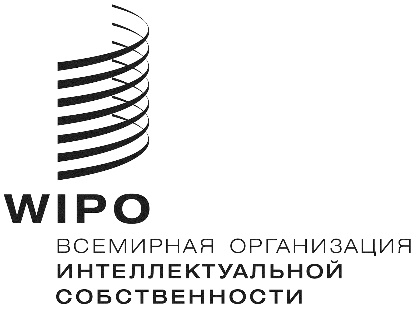 RCWS/6/34     CWS/6/34     CWS/6/34     Оригинал: английский  Оригинал: английский  Оригинал: английский  ДАТА: 18 января 2019 г.  ДАТА: 18 января 2019 г.  ДАТА: 18 января 2019 г.  